Статті з періодичних видань за 2014-2015 роки на допомогу студентам економічних спеціальностей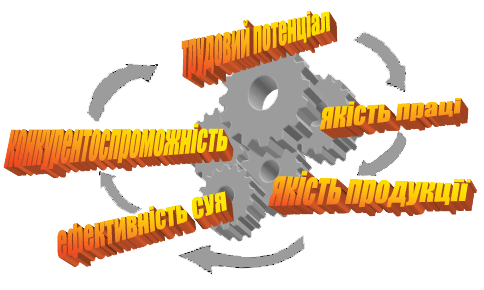 Конкуренція має важливе значення в житті суспільства. Вона стимулює діяльність самостійних господарських одиниць. Через конкуренцію товаровиробники в певній мірі контролюють один одного. Їх боротьба за споживача призводить до зниження цін, зменшення витрат виробництва, поліпшення якості продукції,прискорення науково-технічного прогресу. В сучасних умовах конкуренція виступає як важливий засіб розвитку виробництва.У той же час конкуренція загострює протиріччя економічних інтересів, обумовлює зростання непродуктивних витрат, спонукає до створення монополій. Без адміністративного втручання державних структур конкуренція перетворюється на руйнівну силу для економіки. Бюлетень включає перелік назв статей з періодичних видань, які висвітлюють теоретичні і практичні питання з даної тематики. Матеріал з періодичних видань за 2014-2015 рр. розміщений в алфавітному порядку. Бібліографічний опис документів подано згідно ДСТУ 7.1-2006 «Бібліографічний опис. Загальні вимоги та правила складання».Бюлетень рекомендований студентам, аспірантам, викладачам і всім, кого цікавить дана тематика.2014 р.ЕкономікаАртеменко, А. В. Глобалізаційні виміри економіки України та перспективи її інтеграції до світового господарства на засадах ціннісної конкурентоспроможності [Текст] / А. В. Артеменко // Зовнішня торгівля: економіка, фінанси, право. – 2014. – № 5-6 (76-77). – С. 18 – 29.Белінська, Я. В. Вплив грошово-кредитної політики на макропоказники конкурентоспроможності економіки [Текст] / Я. В. Белінська, А. В. Качур // Економічний часопис – ХХІ. – 2014. – № 9-10(1). – С. 77 – 80.Білик, Р. С. Основні чинники розвитку інноваційної конкурентоспроможності національної економіки [Текст] / Р. С. Білик // Зовнішня торгівля: економіка, фінанси, право. – 2013. – № 5-6 (70-78). – С. 104 – 109.Капінус, Ю. І. Конкурентоспроможність регіонів як необхідна умова підвищення конкурентоспроможності країни / Ю. І. Капінус // Збірник наук. праць ЧДТУ. Серія: Економічні науки. Вип. 36 [Текст] : у 4-х част. / М-во освіти і науки України, ЧДТУ; гол. ред. Ю. Г. Лега. – Черкаси: ЧДТУ,  2014. – Ч. ІІ. Том 1. – С. 109 – 115.Огнистий, А. А. Агентна модель конкурентоспроможності України на міжнародному ринку автотранспортних перевезень [Текст] /                     А. А. Огнистий // Актуальні проблеми економіки. – 2013. – № 12. –         С. 286 – 291.Холоменюк, І. Механізм ефективного формування та використання конкурентного потенціалу регіону [Текст] / І. Холоменюк, М. Гончаренко // Збірник наук. праць ЧДТУ. Серія: Економічні науки. Вип. 35: у трьох частинах [Текст] / М-во освіти і науки України, ЧДТУ; гол. ред.             Ю. Г. Лега. – Черкаси: ЧДТУ, 2013. – Ч. ІІІ. Том 2. – с. 192 – 198.Чайковская, Н. В. Внедрение механизмов конкуренции за бюджетные ресурсы в рамках бюджета принимаемых обязательств на муниципальном уровне [Текст] / Н. В. Чайковская, И. В. Терентьева // Актуальні проблеми економіки. – 2014. – № 7. – С. 264 – 274.Черленяк, І. І. Конкурентоспроможність, конкуренція, ринок: макросистемні підходи [Текст] / І. І. Черленяк // Економічний часопис – ХХІ. – 2014. – № 7-8(1). – С. 28 – 31.Якушова, К. В. Систематизація принципів екобезпечного землекористування як засіб забезпечення екобезпечної конкурентоспроможної продукції [Текст] / К. В. Якушова // Актуальні проблеми економіки. – 2014. – № 8. – С. 238 – 244.Яценко, В. Розвиток конкурентоспроможного олійно-жирового підкомплексу АПК як важливої складової продовольчої безпеки України [Текст] / В. Яценко // Збірник наук. праць ЧДТУ. Серія: Економічні науки. Вип. 36: у чотирьох частинах [Текст] / М-во освіти і науки України, ЧДТУ; гол. ред. Ю. Г. Лега. – Черкаси: ЧДТУ, 2014. – Ч. ІІІ. –    С. 57 – 62.Яценко, О. В. Категорії стійкості та конкурентоспроможності в системі міжгалузевого управління регіональними агросистемами / О.В. Яценко // Збірник наук. праць ЧДТУ. Серія: Економічні науки. Вип. 35 [Текст] :      у 3-х част. / М-во освіти і науки України, ЧДТУ; гол. ред. Ю. Г. Лега. – Черкаси: ЧДТУ, 2013. – Ч. ІІ. – С. 45 – 51.Яценко, О. Методологічні засади управління рівнем конкурентоспроможності регіональних агропродовольчих систем [Текст] / О. Яценко // Збірник наук. праць ЧДТУ. Серія: Економічні науки.      Вип. 36: у чотирьох частинах [Текст] / М-во освіти і науки України, ЧДТУ; гол. ред. Ю. Г. Лега. – Черкаси: ЧДТУ, 2014. – Ч. ІІІ. –                   С. 140 – 146.ПідприємствоГороднюк, О. Ефективність франчайзингу в управлінні конкурентними перевагами підприємств-виробників мінеральних вод [Текст] /                 О. Городнюк // Вісник ТНЕУ. – 2014. – № 1. – С. 122 – 129.Зайцева, Л. О. Якість продукції – необхідна передумова конкурентоспроможності підприємства [Текст] / Л. О. Зайцева // Актуальні проблеми економіки. – 2014. – № 9. – С. 196 – 200.Корнієнко, І. А. Стратегія диверсифікації як спосіб підвищення конкурентної діяльності підприємства / І. А. Корнієнко, Н. В. Ільченко  // Збірник наук. праць ЧДТУ. Серія: Економічні науки. Вип. 36 [Текст] :      у 4-х част. / М-во освіти і науки України, ЧДТУ; гол. ред. Ю. Г. Лега. – Черкаси: ЧДТУ, 2014. – Ч. І. Том 1. – С. 72 – 79.Семенов, Ф. С. Конкурентоспроможність зоологічних парків у галузі рекреації і туризму [Текст] / В. Ф. Семенов, А. В. Жупаненко // Актуальні проблеми економіки. – 2014. – № 9. – С. 295 – 300.Сологуб, М. П. Підвищення конкурентоспроможності промислового підприємства та його економічний механізм [Текст] / М. П. Сологуб // Вісник Черкаського університету. Серія: Економічні науки; гол. ред.       А. І. Кузьмінський. – Черкаси. – 2014. – № 4 (297). – С. 30 – 35.Теребух, А. А. Оцінювання конкурентоспроможності господарських рішень [Текст] / А. А. Теребух // Актуальні проблеми економіки. – 2013. – № 12. – С. 97 – 105.Черних, О. С. Оцінка конкурентоспроможності підприємницького потенціалу підприємства / О. С. Черних  // Збірник наук. праць ЧДТУ. Серія: Економічні науки. Вип. 36 [Текст] : у 4-х част. /  М-во освіти і науки України, ЧДТУ; гол. ред. Ю. Г. Лега. – Черкаси: ЧДТУ, 2014. – Ч. І. Том 1. – С. 179 – 188.Яхтер, А. Мотивація праці як фактор підвищення конкурентоспроможності підприємств ресторанного господарства  [Текст] / А. Яхтер // Збірник наук. праць ЧДТУ. Серія: Економічні науки. Вип. 37 [Текст] / М-во освіти і науки України, ЧДТУ; гол. ред.                 О. В. Коломицева. – Черкаси: ЧДТУ, 2014. – Ч. ІІ. – с. 128 – 134.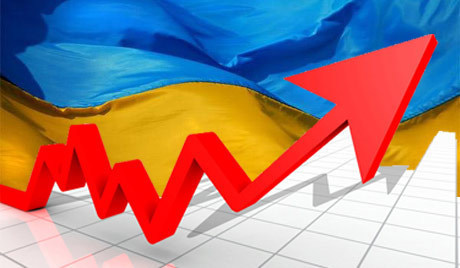 2015 р.ЕкономікаГук, О. В. Взаємозв’язок показників і факторів конкурентоспроможності національної економіки [Текст] / О. В. Гук // Формування ринкових відносин в Україні. – 2015. – № 11. – С. 69 – 75.Захарченко, С. В. Ефективність бізнесу як фактор конкурентоспроможності регіонів України: міжнародний вимір [Текст] / С. В. Захарченко // Формування ринкових відносин в Україні. – 2015. –  № 9. – С. 124 – 130.Ільницький, Д. Науково-освітнє державно-приватне партнерство – запорука міжнародної конкурентоспроможності [Текст] / Д. Ільницький // Журнал європейської економіки. – 2015. – Том 14 (№ 2). – С. 128 – 148.Предборський, В. А. Посилення конкурентоспроможності національної економіки як стратегія детінізації [Текст] / В. А. Предборський,               А. Г. Зюнькін // Формування ринкових відносин в Україні. – 2015. – № 4 – С. 7 – 10.Смирнов, І. Г. Визначення рівня конкурентоспроможності країн світу в туризмі: сучасні підходи [Текст] / І. Г. Смирнов // Зовнішня торгівля: економіка, фінанси, право. – 2015. – № 5-6 (82-83). – С. 37 – 49.Швец, И. Ю. Управление конкурентоспособностью объектов туристического рынка [Текст] / И. Ю. Швец, Г. М. Колпакова,                Ю. В. Евдокимова // Актуальні проблеми економіки. – 2015. – № 5. –      С. 250 – 256.Шедяков, В. Є. Досягнення й утримання конкурентоспроможності в умовах посилення ролі економіки знань [Текст] / В. Є. Шедяков // Формування ринкових відносин в Україні. – 2015. – № 4 – С. 22 – 29.ПідприємствоБутенко, А. Потенціал малого підприємництва як фактор забезпечення розвитку конкурентоспроможних галузей: регіональний аспект [Текст] / А. Бутенко, Л. Гришина, Н. Гришина // Економіст. – 2015. – № 6. –          С. 20 – 23.Гросул, В. А. Методичні підходи до комплексного оцінювання конкурентного потенціалу торговельного підприємства [Текст] /              В. А. Гросул, М. В Афанасьєва // Актуальні проблеми економіки. –    2015. – № 5. – С. 176 – 183.Діденко, О. Є. Види конкурентних переваг підприємств ресторанного господарства та особливості управління ними [Текст] / О. Є. Діденко,                О. А. Дідук // Формування ринкових відносин в Україні. – 2015. – № 12. – С. 107 – 111.Євчук, Л. А. Роль управління грошовими потоками в забезпеченні конкурентоспроможності підприємства [Текст] / Л. А. Євчук // Актуальні проблеми економіки. – 2015. – № 8. – С. 159 – 164.Жабин, А. П. Методические основы и инструмент анализа конкурентоспособности бизнеса с учетом ее дуального характера [Текст] / А. П. Жабин, Е. А. Кандрашина // Актуальні проблеми економіки. –   2015. – № 9. – С. 31 – 41.Захарченко, С. В. Ефективність бізнесу як фактор конкурентоспроможності регіонів України: міжнародний вимір [Текст] / С. В. Захарченко // Формування ринкових відносин в Україні. – 2015. –  № 9. – С. 124 – 130.Ковадло, К. Економічна спроможність як чинник конкурентного статусу підприємства [Текст] / К. Ковадло, В. Бокій // Вісник КНТЕУ. – 2015. –  № 2 – С. 47 – 57.Корецька, О. В. Визначення ролі технологічного потенціалу підприємства в його довгостроковій конкурентоспроможності [Текст] / О. В. Корецька // Формування ринкових відносин в Україні. – 2015. – № 4 – С. 180 – 185.Лис, Н. П. Теоретичні основи та методичне забезпечення конкурентоспроможності страхової компанії [Текст] / Н. П. Лис // Формування ринкових відносин в Україні. – 2015. – № 7-8. – С. 86 – 89.Садюк, А. В. Обґрунтування потенційно конкурентних секторів діяльності підприємств залізничного транспорту [Текст] / А. В. Садюк // Формування ринкових відносин в Україні. – 2015. – № 12. – С. 141 – 147.Тарнавська, Н. Маркетингові інновації як пріоритетне джерело конкурентних переваг підприємств [Текст] / Н. Тарнавська, О. Голоднюк // Вісник ТНЕУ. – 2015. – № 3. – С. 79 – 92.Ткаченко, О. М. Конкурентоспроможність та економічна безпека кондитерських підприємств України: взаємозв’язок в умовах політичної та соціальної нестабільності країни [Текст] / О. М. Ткаченко // Формування ринкових відносин в Україні. – 2015. – № 4 – С. 157 – 162.Федоряк, Р. М. Економіко-математичне моделювання оцінювання конкурентоспроможності підприємства в умовах економічної кризи [Текст] / Р. М. Федоряк, О. П. Тимченко // Формування ринкових відносин в Україні. – 2015. – № 12. – С. 133 – 137.Циганюк, А. В. Напрями підвищення конкурентоспроможності продукції молокопереробних підприємств [Текст] / А. В. Циганюк // Формування ринкових відносин в Україні. – 2015. – № 11. – С. 103 – 106.Швец, И. Ю. Управление конкурентоспособностью объектов туристического рынка [Текст] / И. Ю. Швец, Г. М. Колпакова,                Ю. В. Евдокимова // Актуальні проблеми економіки. – 2015. – № 5. –      С. 250 – 256.Шевченко, А. В. Напрямки підвищення конкурентоспроможності навчального закладу [Текст] / А. В. Шевченко, А. С. Шворак // Формування ринкових відносин в Україні. – 2015. – № 6 – С. 78 – 82.Яхтер, А. Підвищення конкурентоспроможності підприємств ресторанного господарства за рахунок упровадження інноваційної діяльності [Текст] / А. Яхтер // Збірник наук. праць ЧДТУ. Серія: Економічні науки. Вип. 39 [Текст] / М-во освіти і науки України, ЧДТУ; гол. ред. О. В. Коломицева. – Черкаси: ЧДТУ, 2015. – Ч. І. – С. 132 – 137.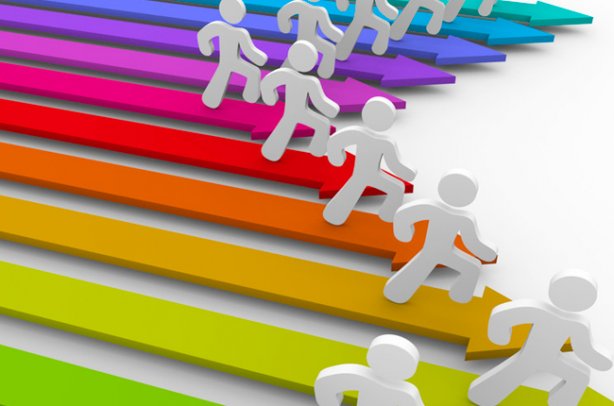 